CNGS electronics parasitic test facility LogbookPlanning as approved before the CNGS restart in 2009 (RADWG 3 April): 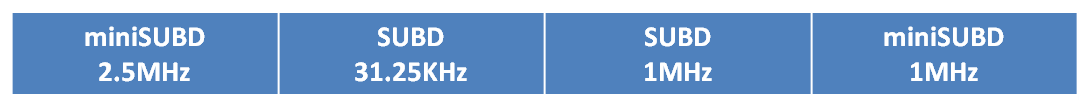 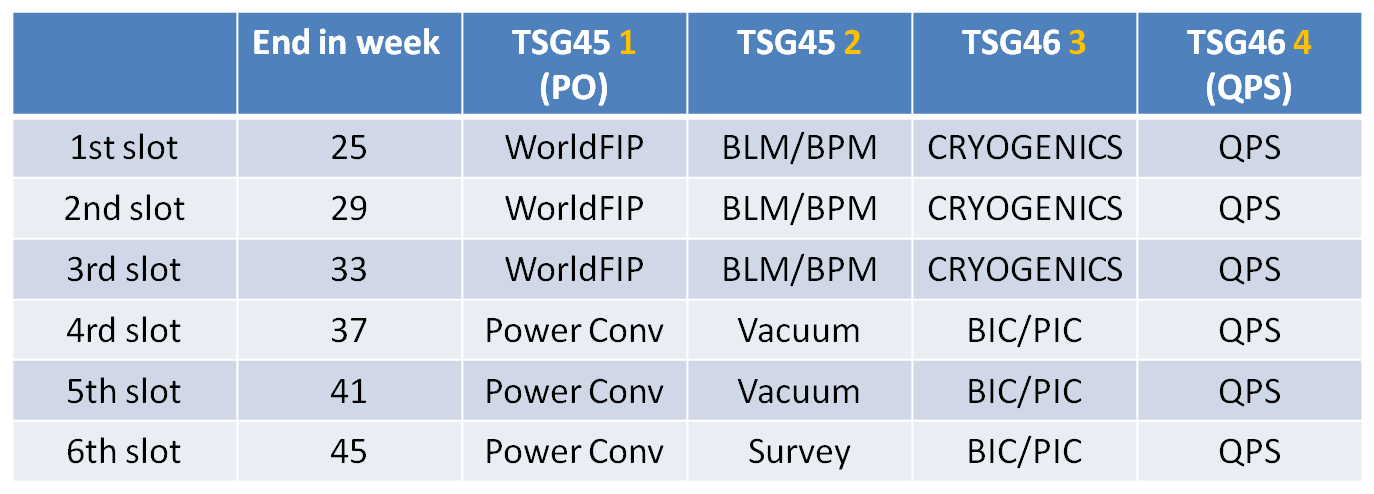 Initial installation for Slot 1: 	29 April 2009 (W18) 	non beam, DUTs displaced from Dry RunFinal installation for Slot 1:	14 May 2009 (W20) 	Placement into the final positionsRadMon7 box – under Station 1 [5V]RadMon7 remote – on BPM crate, behind the corner left of TSG45RadMon8 box – under Station 4 [3V but DB setting as 5V]RadMon8 remote – between QPS and HTS CL heaters ~2.5m from TSG46Access for Slot 2: 	17 June 2009 (W25)RadMon7 box – former BPM crate position, behind the corner left of TSG45 [5V]RadMon7 remote – on BPM crate, middle of TSG45, 5cm above groundRadMon8 box – under Station 4 [5V]RadMon8 remote – between QPS and HTS CL heaters ~1m from TSG46Access for Slot 3: 	15 July 2009 (W29)RadMon7 box – under Station 1 [3V]RadMon7 remote – on CRYO crate behind BLM, 10cm above ground, TSG45RadMon8 box – between QPS and HTS CL heaters ~1m from TSG46 [5V]RadMon8 remote – former CRYO position, 10cm above ground, middle of TSG46Access for Slot 4: 	13 August 2009 (W33)RadMon7 box – under Station 1 [3V]RadMon7 remote – on the fence at the WFip location, 1.5m? above ground, TSG45RadMon8 box – at the QPS slot 1 position ~2.5m from TSG46 [5V]RadMon8 remote – ~2m further in the duct from the former CRYO position, 10cm above ground, 1mfrom tunnel edge, middle of TSG46